Remarque préliminaireCet item « nécessite une étroite coordination avec la progression pédagogique en mathématiques ».
Voir [1] page 7/7.Structures algorithmiquesD’après [2].Les codages en langage C sont donnés à titre d’exemple. L’étude de ce langage ne figurant pas dans le tronc commun Sti2D.La notation algorithmique utilise un pseudo-code. Il n’existe pas de normalisation du pseudo-code, mais des conventions d’usage.Structure linéaire (séquence) .On exécute successivement une suite d'action dans l'ordre de leur énoncé.Structures alternativesStructure SI…ALORS…SINON…Cette structure offre le choix entre deux séquences s'excluant mutuellement.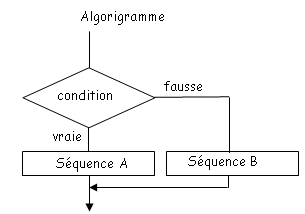 Remarque : La structure peut se limiter à SI…ALORS, si la condition est vrai on exécute la séquence A si elle est fausse on quitte la structure sans exécuter de séquence.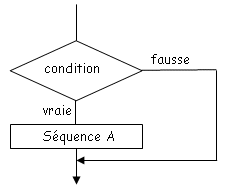 Structures répétitives (ou itératives).Structure FAIRE…TANT QUELa séquence est exécutée au moins une fois, elle est répétée tant qu'elle est vraie.Algorigramme :                        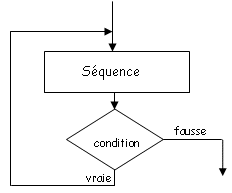 Structure TANT QUE…FAIREOn teste d'abord la condition. La séquence est exécutée tant que la condition est vraie.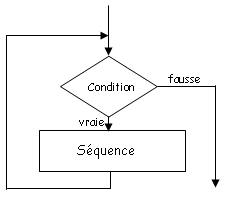 Structure POUR…FAIREOn effectue un nombre d'itérations donnéAlgorigramme :                        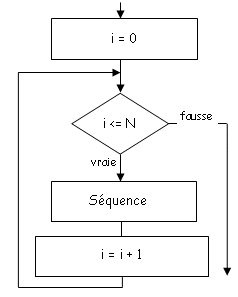 VariablesEn informatique, les variables associent un nom (le symbole) à une valeur ou un objet [4].Les variables peuvent être typées, mais ceci est très dépendant de l’environnement de programmation utilisé.En programmation orientée objet, le type d’une variable est une classe, et la variable désigne un objet qui est une instance de cette classe.Etudier l’algorithmique sans programmerExécuter des algorithmes sans langage de programmation peut sembler une gageure.C’est pourtant ce que permet Algobox [3].En réalité, la programmation s’effectue à l’aide d’un pseudo-code dont les instructions sont entrées en cliquant dans l’interface graphique.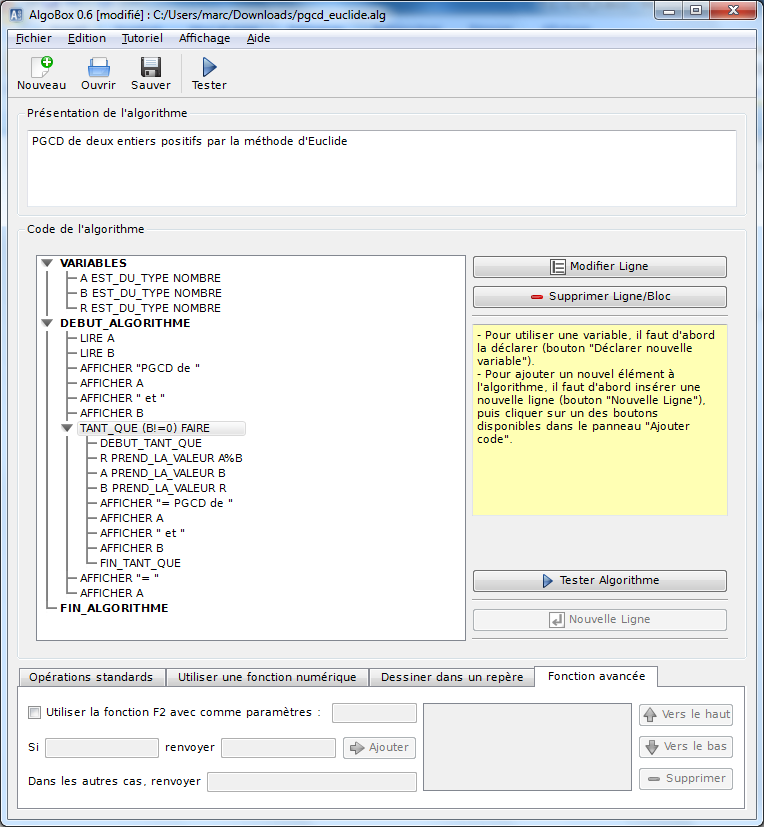 Figure  : algorithme du PGCD dans AlgoboxRéférencesExtrait du B.O. spécial n°3 du 17 mars 2011 : Mathématiques - classe de 1ère des séries STI2D et STL :
http://euler.ac-versailles.fr/webMathematica/textes_officiels/officiel_2012/maths_STI2D_STL_171037.pdf Cours d’algorithmique S-SI – Hoareau - Lycée Louis Payen
http://louispayen.apinc.org/cours/algorithmiques1.doc Algobox : Logiciel pédagogique d'aide à la création et à l'exécution d'algorithmes
http://www.xm1math.net/algobox/Wikipedia – variables (informatique) : http://fr.wikipedia.org/wiki/Variable_%28informatique%29  Chapitre2. Outils et méthodes d’analyse et de description des systèmesObjectif général de formationidentifier les éléments influents d’un système, décoder son organisation,utiliser un modèle de comportement pour prédire ou valider ses performances.Paragraphe2.3 Approche comportementaleSous paragraphe2.3.6 Comportements informationnels des systèmesConnaissancesModèles algorithmiques : structures algorithmiques élémentaires (boucles, conditions, transitions conditionnelles). VariablesNiveau d’enseignementPremière TerminaleNiveau taxonomique3. Le contenu est relatif à la maîtrise d’outils d’étude ou d’action : utiliser, manipuler des règles ou des ensembles de règles (algorithme), des principes, des démarches formalisées en vue d’un résultat à atteindre.CommentaireActivités pratiques liées à la mise en œuvre d’un produit industriel ou d’un système permettant l’application des différents modèles de description de l’information (en statique et en dynamique) et la caractérisation des entrées-sorties de ses différents constituants.Les modèles de comportement sont étudiés autour d’un point de fonctionnement. Au niveau de l’expression de l’information on se limite aux grandeurs statistiques usuelles (moyenne et écart type)Liens